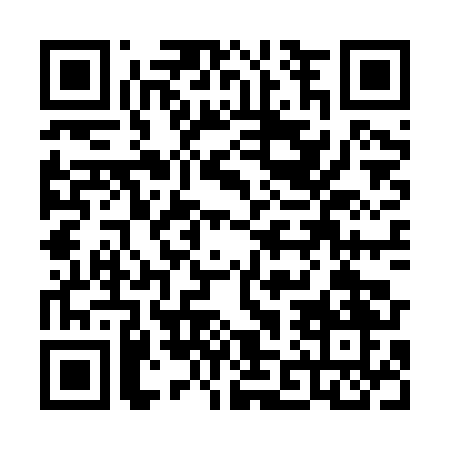 Ramadan times for Piotrkowiczki, PolandMon 11 Mar 2024 - Wed 10 Apr 2024High Latitude Method: Angle Based RulePrayer Calculation Method: Muslim World LeagueAsar Calculation Method: HanafiPrayer times provided by https://www.salahtimes.comDateDayFajrSuhurSunriseDhuhrAsrIftarMaghribIsha11Mon4:234:236:1412:023:555:505:507:3512Tue4:214:216:1212:023:575:525:527:3713Wed4:184:186:1012:013:585:545:547:3914Thu4:164:166:0712:013:595:565:567:4015Fri4:134:136:0512:014:015:575:577:4216Sat4:114:116:0312:004:025:595:597:4417Sun4:084:086:0112:004:046:016:017:4618Mon4:064:065:5812:004:056:026:027:4819Tue4:034:035:5612:004:066:046:047:5020Wed4:014:015:5411:594:086:066:067:5221Thu3:583:585:5211:594:096:076:077:5422Fri3:563:565:4911:594:106:096:097:5623Sat3:533:535:4711:584:116:116:117:5824Sun3:503:505:4511:584:136:126:128:0025Mon3:483:485:4211:584:146:146:148:0226Tue3:453:455:4011:574:156:166:168:0427Wed3:423:425:3811:574:176:176:178:0628Thu3:403:405:3611:574:186:196:198:0829Fri3:373:375:3311:574:196:216:218:1030Sat3:343:345:3111:564:206:226:228:1231Sun4:314:316:2912:565:227:247:249:141Mon4:294:296:2712:565:237:267:269:162Tue4:264:266:2412:555:247:277:279:183Wed4:234:236:2212:555:257:297:299:214Thu4:204:206:2012:555:267:317:319:235Fri4:174:176:1812:545:287:327:329:256Sat4:154:156:1512:545:297:347:349:277Sun4:124:126:1312:545:307:367:369:308Mon4:094:096:1112:545:317:377:379:329Tue4:064:066:0912:535:327:397:399:3410Wed4:034:036:0712:535:337:407:409:37